CSCI 1470 – Fall 2015
Lab 5 In-class AssignmentTopic: Static Graphics and ImagesSubmit all source codes (*.cpp) at the same time via email to clarenceb@uca.edu and to tvalesco1@cub.uca.edu*Note: Include the following set of comments at the top of your source code for all assignments. // Student Name:// Assignment #: (Example: A5-1)// Lab Time:  Tuesday 2:40-4:30/**************************Title of Program**********************************Author:                                                             Date of Work: Design: Provide an general overall description of the program Input:Process:Output:***************************************************************************/1.  Download “italy.bmp” from http://faculty.uca.edu/clarenceb2.  Use the UCA graphics files “graph1.h” and “graphLib2010.lib”.2.  (Save this file as A5-1.cpp.) Write a C++ program that will displays a flag and map for a given country in the Graphics Window. We’ll only display a flag that was created from colored rectangular regions.  For instance, the Italian flag is created from 3 colored regions (green/white/red).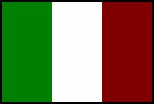 Italian FlagThe caption (Italian Flag) is to be place beneath the flag.  A yellow line will also separate the flag from the map.  The following example illustrates how the Italian flag/map is placed in the Graphics Window: 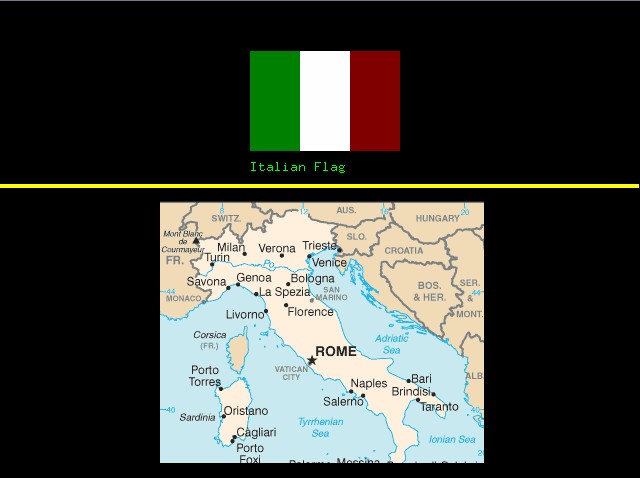 Suggested dimensions are shown above.  Use these additional requirements too:The upper left coordinate of the Italian flag is suggested as (250, 50).  The captions should be placed 20 pixels beneath the flag aligned to the left edge of the flag.The horizontal yellow line should be placed approximately 15 pixels beneath the caption. The yellow line is across the page with 3 pixels wideThe map should be displayed approximately 25 pixels beneath the yellow line.  The upper left x coordinate of the Italian map is suggested to be 160 (we’ll compute the y coordinate based on the other object’s positions). The dimension of the map is 324x262 pixels. CSCI 1470 – Fall 2015
Lab 5 Out-of-class Assignment
Due Date: Monday, 9/28/15 @ 11:00PMTopic: GraphicsSubmit all source codes (*.cpp) at the same time via email to clarenceb@uca.edu and to tvalesco1@cub.uca.edu*Note:  Please include appropriate comments at the top of the programAssignments: 1.  Download the file “moon.bmp” from http://faculty.uca.edu/clarenceb2.   (Save this file as B5-1.cpp.) Write a C++ program that displays the following night scene 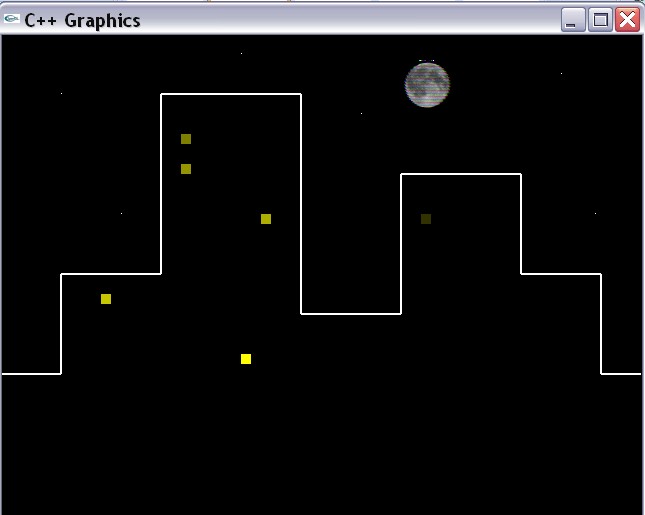 The coordinates for the endpoints of all lines are shown.  The coordinates of each point (representing a star are also shown.  The upper left coordinates for the moon are shown as well. Each rectangle represents a window in the building and has a dimension of 10x10.  The yellow color in each window represents a light.  The coordinates (inserted between ()) and colors (inserted between <> in Red, Green, Blue order) for the rectangles are shown below (Blue needs to be 0, and R/G are equal to generate a shade of Yellow). The rectangles are numbered from 1 thru 6. This rectangle number corresponds to a number in the screen capture above.Rectangle 1:	Coordinates: (179,99)		Color <128,128,0>Rectangle 2:	Coordinates: (179,129)	Color <150,150,0>Rectangle 3:	Coordinates: (259,179)	Color <175,175,0>Rectangle 4:	Coordinates: (99,259)		Color: <200,200,0>Rectangle 5:	Coordinates: (239,319)	Color: <255,255,0>Rectangle 6:	Coordinates: (419,179)	Color: <50,50,0>Your completed program should display the following graphics window (same as previous illustration but coordinates not shown).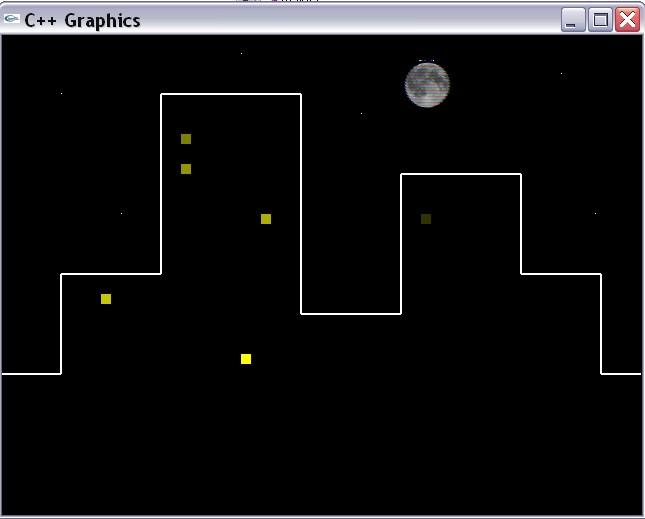 3.  (Save this file as B5-2.cpp.) Write a C++ program that creates a night scene, similar to the scene for B4-1 that consists of the following:Use rectangles to create 6 different buildings with different shadings (i.e., with 6 different colors of grey).Display an image of the Moon above the buildingsUse the lights in one of the buildings to make a design, such as Z or  X, using the same size lights as used in B5-1.Make appropriate comments at the top of the program and throughout the program.Be creative with your work.  